WALETHE PRINCE OF WALES AWARD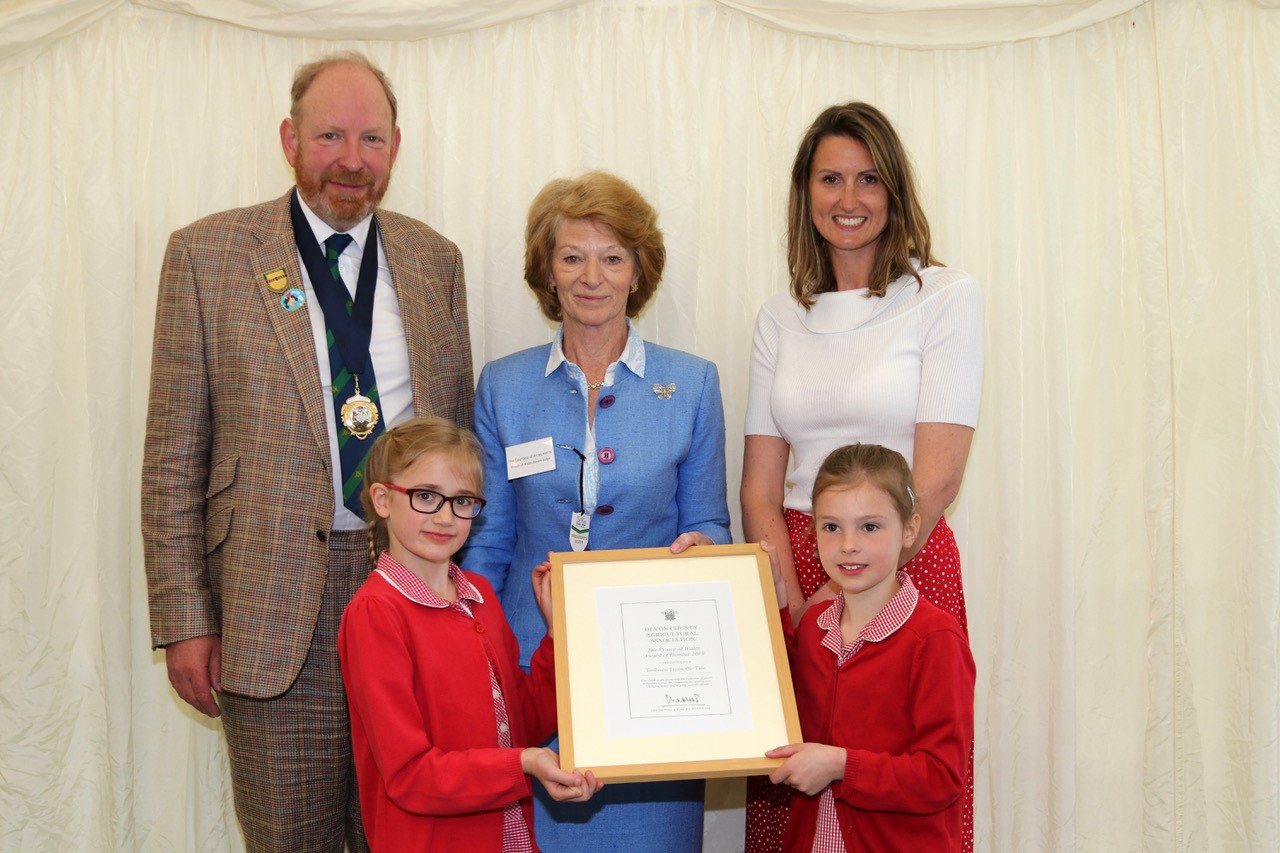 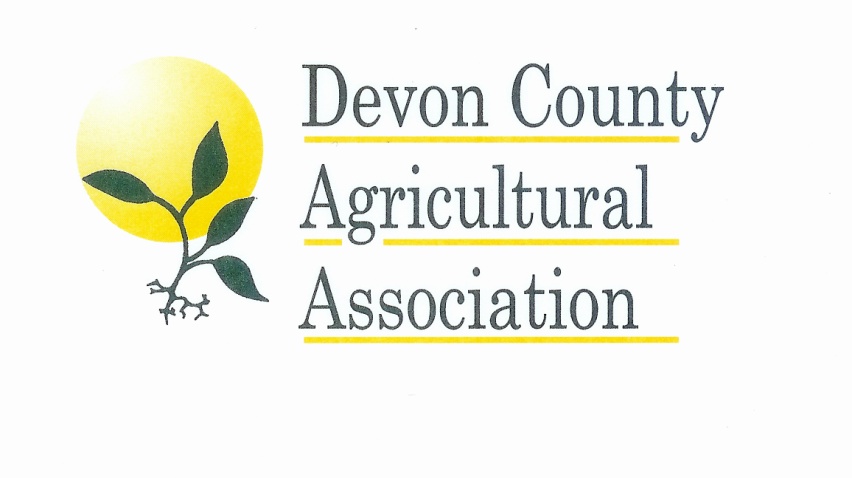 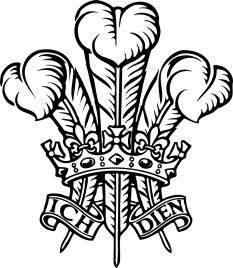 This Award is open to community organisations including schools and small farm business diversification projects which are seeking to educate and involve young people in sustainable initiatives.THE PRINCE OF WALES AWARDThose who consider that their work might fulfill the criteria should enter by completing the enclosed entry form and answering the questions on a supplementary form or visit our website www.devoncountyshow.co.uk. The award will be presented to the group which has, in the Judges estimation following a visit to the shortlisted candidates, made the most outstanding contribution to improving the lives of their community. The Award carries with it a framed certificate and a cash prize of £1,000 from His Royal Highness the Prince of Wales, which the winning group must use to further their community initiatives. RULES OF THE COMPETITION Open to organisations in Devon only. The information supplied will not be divulged as per GDPR.Preliminary selection will be made using the information supplied by the competitor.  The selected competitors will be informed during the first week of April 2020.The judges will visit the short listed entrants during the third week of April 2020.The panel of judges will consider the general criteria using the information supplied in conjunction with their visit.  Judges will be from The Duchy of Cornwall and the DCAA.The presentation of the Award to the winner of the competition will be made at the Devon County Show on Friday 22ndMay 2020.Previous winners of the Prince of Wales Award include:2019  Tedburn Turns The Tide (Tedburn St Mary Primary School)2018  Wynstream Primary School2017  The Crediton Community Bookshop and the Children’s Summer Club 2016  Park Life Heavitree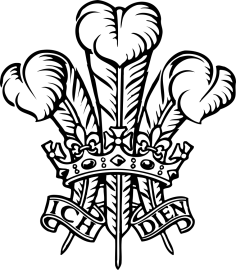 2015  Swimbridge Jubilee Hall 2014  Newton St Cyres Community Support Group         2013  Bickington Village Trust2012  Sustainable South Brent                                 THE PRINCE OF WALES AWARDPlease complete the below entry form below along with the information and questions about your project on a separate sheet max on 2 x A4 sheets to be attached/supplementary information to be included.Name of Project ___________________________________________________ Contact Name ____________________________________________________Address (including Postcode) ________________________________________Telephone Number ________________________________________________Email Address ____________________________________________________To be completed on a supplementary sheet and attached to the forms:Name and Address of Project (Including Postcode)WebsiteFacebookTwitterAim and Objectives of your projectWhat has been the highlight of your project to date?Community involvement – who are they and how do they benefit from the project?Future plans for your projectAny other information you would like to tell us about your projectI confirm that each and all of the particulars on this form are correct to the best of my knowledge and belief and I accept the DCAA’s Rules of the CompetitionI confirm that I am eligible to compete in this competition.  I hereby undertake to abide by the rules and the regulations issued but the DCAA.Please return to Lisa Moore:Devon County Agricultural AssociationWestpoint, Clyst St Mary, Exeter, Devon, EX5 1DJEmail: lisamoore@dcshow.org 